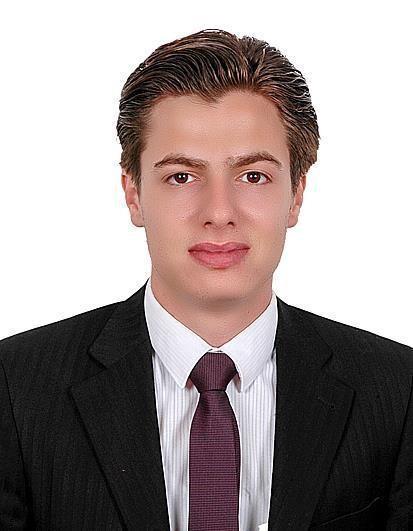 MohamadMohamad.361361@2freemail.com Objective:To join a well-established organization where I can utilize my experience for the progress of the company, looking for stability and longtime workmanship.Academic qualificationSyrian baccalaureate certificate for finishing the high school education, scientific branch from the Directorate of Education, Homs, SyriaLanguagesExperience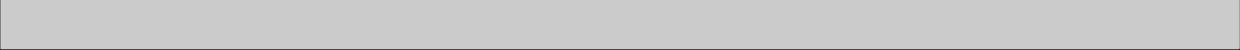 [2008 – 2010]	Al-Saad medical drug store	Homs, SyriaAbility to marketing and sales and the collection of customerThe ability to open new markets and management team workThe ability to follow the client permanentlySupervision of the warehouse and the follow-up mechanism of action[2010 – 2014]	Lama Pharmacy	Homs, SyriaDuring my study, I worked as a part time in Lama Pharmacy, Homs, which is owned by my family. I was doing the daily duties of a pharmacist assistant, serving the customers, taking care of the pharmacy, preparing the drugs orders and performing daily financial issues.[ April.2014- Sep.2016]	Lama Pharmacy	Homs, SyriaResponsible for the day to day running of the Pharmacy. Providing a professional sympathetic and supportive service to patients and identifying the right healthcare solution to meet their needs.Accurately dispensing drugs to patients according to a doctors prescription.Checking prescriptions for errors & making sure they are appropriate for patients.Measuring, packaging, labeling and recording medications issued to patients.Instructing patients on how to use medications, possible side effects and storage.Contacting and working closely with other healthcare professionals.Answering questions from patients and staff about medicines.Ensuring the accuracy of all prescriptions, products and services supplied.Helping to develop the pharmacy's electronic discharge system.Managing and resolving complaints.Talking to regular patients to see how their treatment is going.Able to trains and supervise Pharmacy Assistants.Communicating with customers sympathetically and supportively.Giving private consultations when required.Maintaining pharmaceutical stock, creating inventories and ordering more drugs.[Oct.2016 – Present]	Dr. Nutrition center	Dubai, U.A.ERespond to incoming sales callsHandled costumer service for designated territoryFollowed up on leadsSought referralsDirected sales field and expanded its customer-base – Developed, maintained and expanded business with current/new customers.Skills, Strengths & Attributes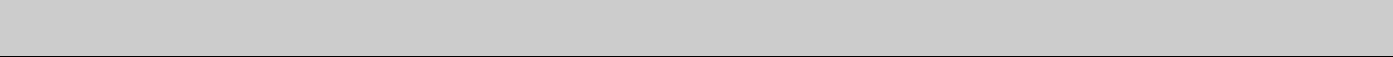 Proficient in using PCs.High skills in internet & e-mail.Very good skills in using MS Office.Very good skills in sales.Very good skills in negotiation, communication & time management. I joined severaltraining courses and workshops regarding interpersonal and communication skills in the Skills & Career Center at Kalamoon University.Ability to work in a busy high stress environment under deadlines and the ability to manage day by day duties independently.Extremely quick to learn with excellent relation capabilities.All documents and certificates are available upon request.[2014]Kalamoon UniversityDer Atiye, Damascus, SyriaBachelor degree in Pharmacy and Medicinal ChemistryBachelor degree in Pharmacy and Medicinal ChemistryGraduation Project: "Determination of Serum Magnesium in Diabetic Patients"Graduation Project: "Determination of Serum Magnesium in Diabetic Patients"Graduation Project: "Determination of Serum Magnesium in Diabetic Patients"[2007]High School EducationHoms, SyriaArabic:Mother TongueEnglish:Good (speaking & writing)National exam for attending the master degree (PBTTOEFL test), A.L.T.C. Institute, Damascus, SyriaGerman:Beginner (speaking & writing)Beginner principles in the German language – HigherInstitute for Linguistics, Al-Baath University, Homs,Syria